 «Кадры решают всё»Данный курс ставит своей целью формирование системного подхода в оценке и развитии персонала для реализации задач организации/подразделений. На тренинге рассматриваются вопросы требований ТК РФ к процедурам оценки. 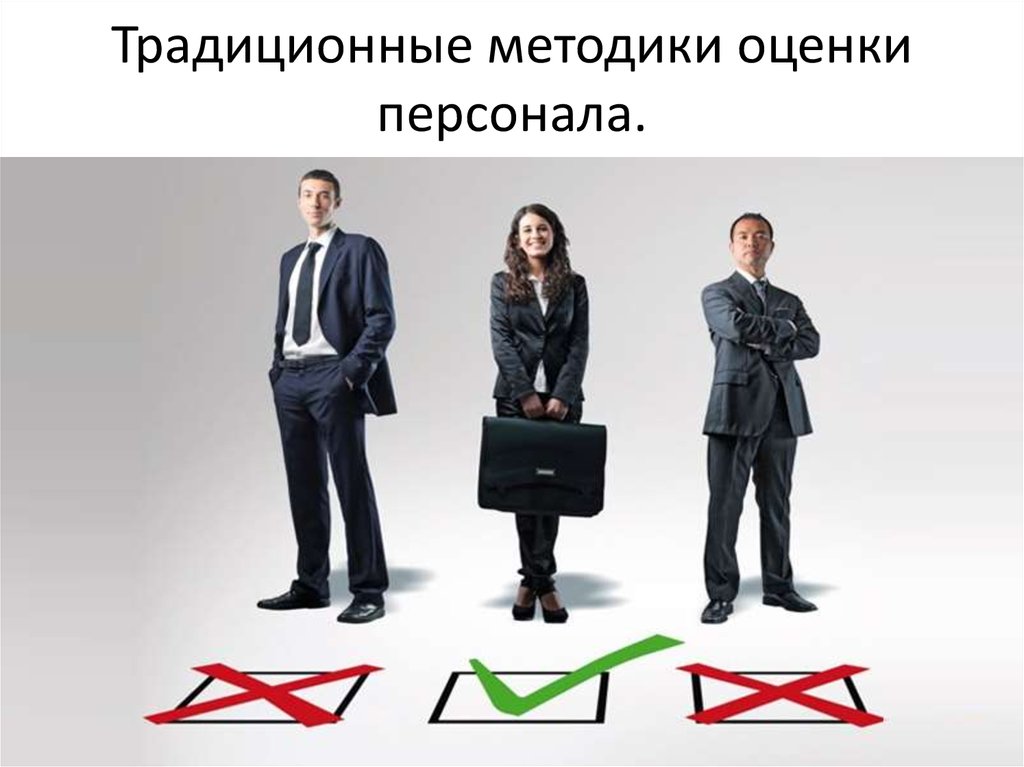 Обучаемые получают знания, необходимые для формирования оптимальной процедуры оценки персонала. Создается модель оценки с учетом таких параметров, как достижение целей, выполнение KPI, определения корпоративных, профессиональных и личных.Курс формирует навыки создания банка компетенций, определения необходимых компетенций для каждой конкретной должности. Разбираются особенности формирования процедуры оценки кандидатов в состав кадрового резерва организации и результатов развития резервистов.  При изучении методов оценки компетенций, участники выполняют практические задания по формированию инструментария метода и тренировки его применения. Метод «Assessment Centre» рассмотрен с особой детальностью, так как его использование требует расширенной подготовки наблюдателей и ведущего.  Данный курс будет полезен руководителям и сотрудникам HR подразделений, занимающихся оценкой персонала. На семинаре используются такие методы работы, как просмотр видеозаписей, ролевые игры, работа с учебными ситуациями, тестирование, дискуссии, лекционные вставки.Продолжительность курса – два дня.Занятия проходят с 10.00 до 18.00 часов.Программа1. Оценочные мероприятия – роль, задачи, особенностиЗадачи организации, решаемые оценкойАттестация и оценка, общее и различие. Требования ТК РФ2. Что именно подлежит оценке. Способности или результат. Преимущества и недостаткиОценка компетенции.Оценка по целямОценка по KPI3. Оценка персонала по компетенциямПонятие «компетенция» Название и описание компетенцииТехнология определения и выделения ключевых профессиональный компетенцийТехнология определения и выделения ключевых корпоративных компетенцийТехнология построения профиля должностиУровни развития компетенции. Технология выделения поведенческих индикаторовИнструменты для построения модели компетенций: должностная инструкция, опросники, интервью, фокус-группы4. Виды (группы) компетенций Банк компетенцийКорпоративные компетенцииПрофессиональные компетенцииЛичные компетенции5. Формирование процедуры оценки персоналаФормирование перечня оцениваемых параметров и расстановка весовых коэффициентовФормирование процедуры оценки кандидатов в кадровый резервТребования к перечню Требования к персональным листам оценки6. Методы оценки компетенций, суть методов, преимущества и ограниченияЭкспертная оценка и оценка методом 180 градусовОценка методом 360 градусовТестирование и проективные вопросыОценка методом решения кейсовых заданийAssessment CenterИнтервью с оцениваемым сотрудником7. Выбор метода оценки в соответствии с установленной процедурой оценкиКритерии выбора метода оценки8. Практикум проведения Assessment CentreОцениваемая компетенция и выбор соответствующего задания для оцениваемых сотрудниковФормирование листа индикаторов (оценочного бланка) и шкала оценки уровня компетенцииПроведение задания. Роль и задачи ведущего и наблюдателейОбработка полученных результатовПредоставление обратной связи оцениваемым по результатам выполнения задания